Lesson 18:  Graphs of Exponential Functions and Logarithmic FunctionsClassworkOpening ExerciseComplete the following table of values of the function .  We want to sketch the graph of  and then reflect that graph across the diagonal line with equation .On the set of axes below, plot the points from the table and sketch the graph of .  Next, sketch the diagonal line with equation , and then reflect the graph of  across the line.  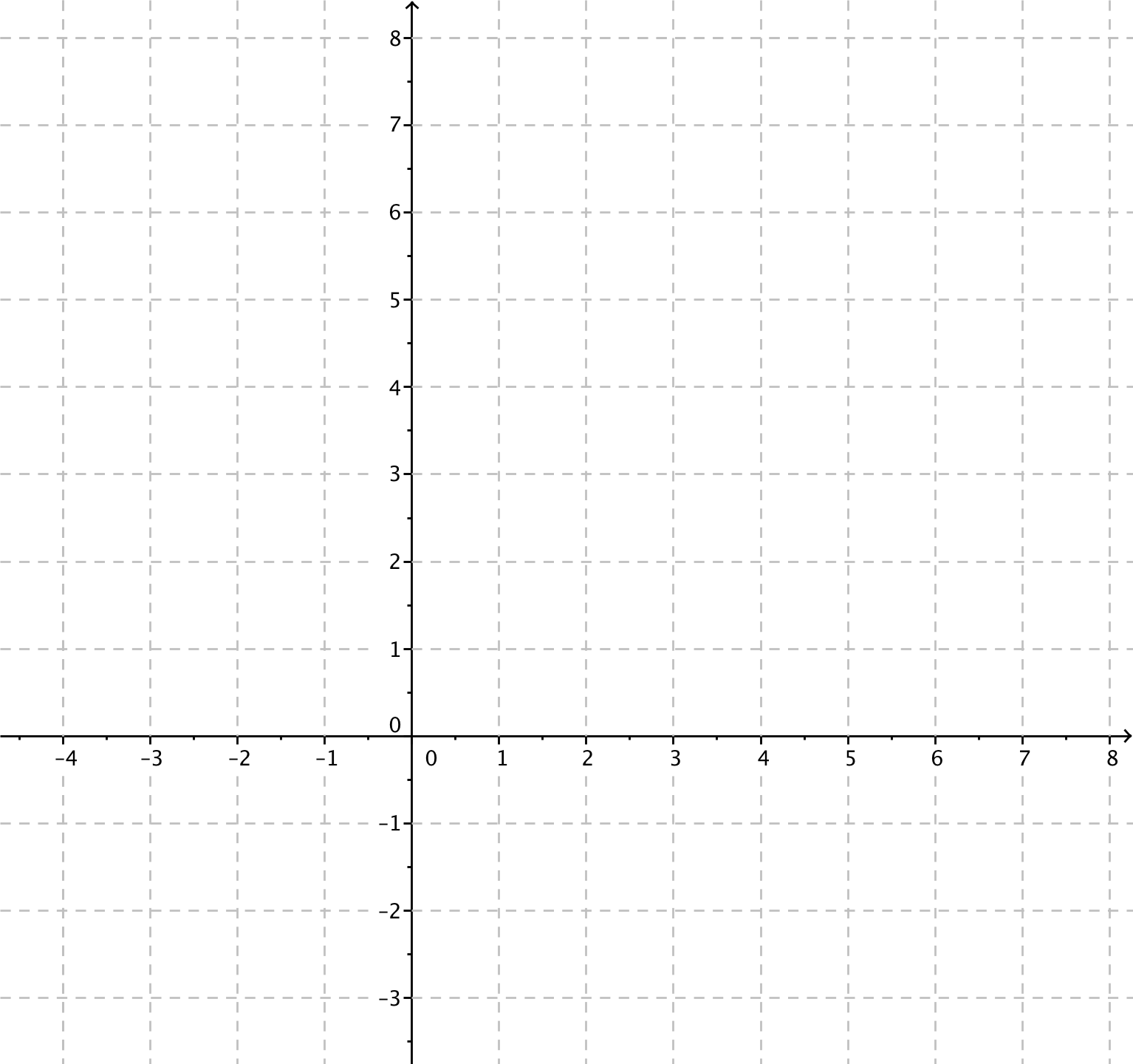 ExercisesComplete the following table of values of the function .  We want to sketch the graph of  and then reflect that graph across the diagonal line with equation .On the set of axes below, plot the points from the table and sketch the graph of .  Next, sketch the diagonal line with equation , and then reflect the graph of  across the line.  Working independently, predict the relation between the graphs of the functions  and .  Test your predictions by sketching the graphs of these two functions.  Write your prediction in your notebook, provide justification for your prediction, and compare your prediction with that of your neighbor.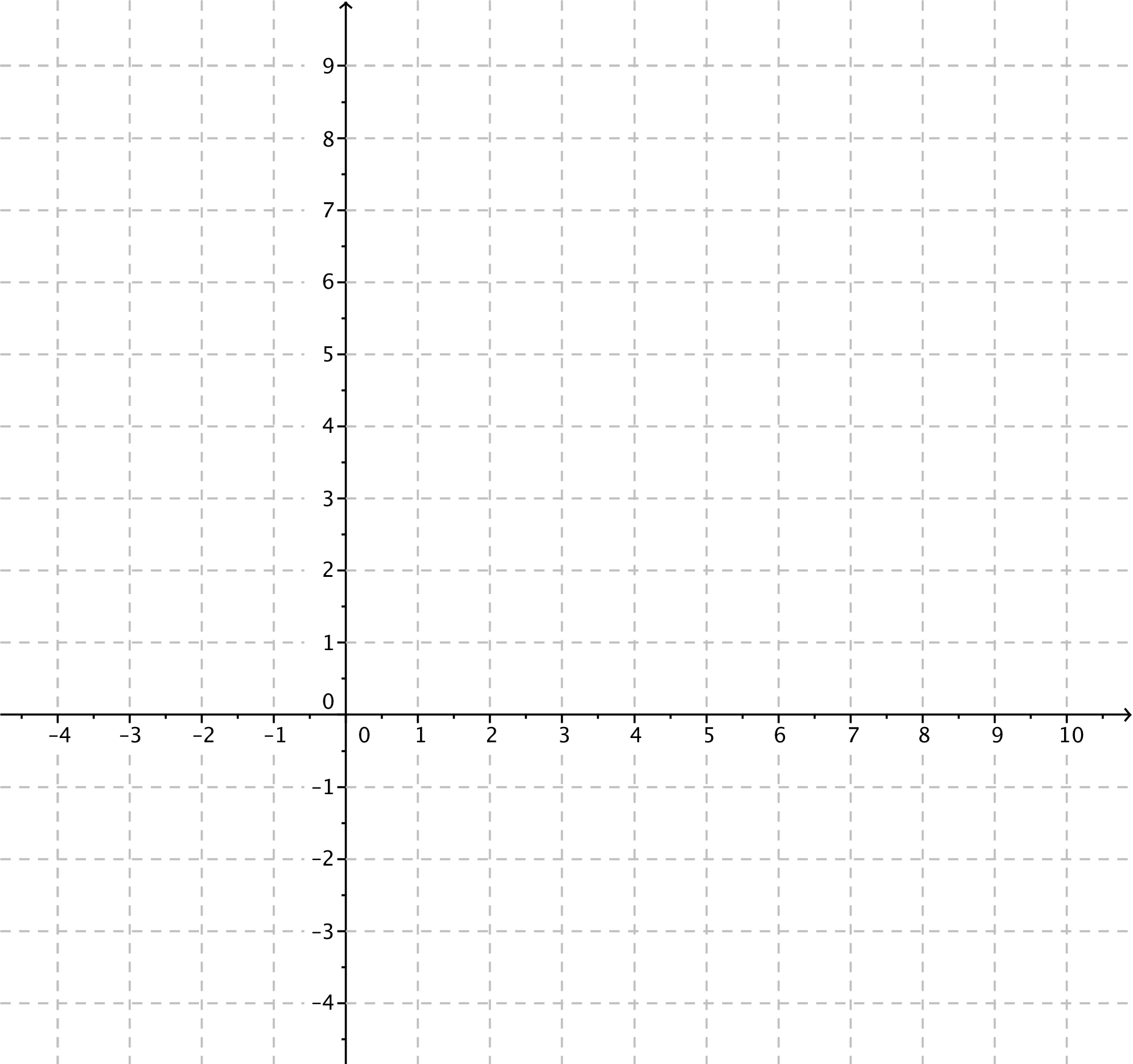 Now let’s compare the graphs of the functions  and ; sketch the graphs of the two exponential functions on the same set of axes; then, answer the questions below.  Where do the two graphs intersect?For which values of  is ?  For which values of  is ?What happens to the values of the functions  and  as ?What happens to the values of the functions  and  as ?Does either graph ever intersect the -axis?  Explain how you know. Add sketches of the two logarithmic functions  and  to the axes with the graphs of the exponential functions; then, answer the questions below.  Where do the two logarithmic graphs intersect?For which values of  is ?  For which values of  is ?What happens to the values of the functions  and  as ?What happens to the values of the functions  and  as ?Does either graph ever intersect the -axis?  Explain how you know. Describe the similarities and differences in the behavior of  and  as .Problem Set Sketch the graphs of the functions  and .  Sketch the graphs of the functions and . 
Sketch the graphs of the functions and on the same sheet of graph paper and answer the following questions. Where do the two exponential graphs intersect?For which values of  is ?For which values of  is ?What happens to the values of the functions  and as?What are the domains of the two functions  and ?Use the information from Problem 3 together with the relationship between graphs of exponential and logarithmic functions to sketch the graphs of the functions and on the same sheet of graph paper.  Then, answer the following questions. Where do the two logarithmic graphs intersect?For which values of  is ?For which values of  is ?What happens to the values of the functions  and  as ? What are the domains of the two functions  and ?For each function , find a formula for the function  in terms of .If , find .If , find .If , find .If , find .In Problem 5, parts (c) and (d), list at least two aspects about the formulas you found as they relate to the function
.For each of the functions  and  below, write an expression for (i) , (ii) , and (iii)  in terms of .,   ,   for two numbers  and , when  is not equal to  or  ,   , when  is not equal to  or ,  ,  ,  Point  on the graphof Point  on the graphof 